 新 书 推 荐中文书名：《自爱还是自恋？- 了解并克服女性自恋》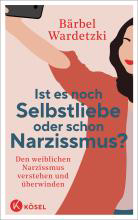 英文书名：Is It Still Self-Love Or Has It Simply Become Narcissism? - Understanding and Overcoming Female Narcissism 德文书名：Ist es noch Selbstliebe oder schon Narzissmus? - Den weiblichen Narzissmus verstehen und überwinden作    者：Bärbel Wardetzki出 版 社：Penguin Random House Verlagsgruppe GmbH代理公司：ANA/Lauren出版时间：2023年10月代理地区：中国大陆、台湾页    数：176页审读资料：电子稿类    型：大众心理内容简介：通往内在力量与活力之路。受女性自恋困扰的女性会陷入自大和自我怀疑之间的紧张状态，很难对自己究竟是谁给予准确回答。由于需要外界肯定，部分女性试图将内心矛盾隐藏在完美外在表象下，而这只不过是徒增压力罢了。到底如何才能跳出这个恶性循环，成为真实、积极、毫无伪装的自己？女性自恋问题专家贝贝尔·沃德茨基（Bärbel Wardetzki）向我们介绍女性自恋是如何形成的，并鼓励女性要更好地了解自己，在不同心理因素之间建立更加平衡的关系，发现自己的自主性。接受并实践沃德茨基在书中提出的建议，需要帮助的女性有望增强自我价值感，实现真正的自爱，并培养对生活的积极情绪。- 畅销书作者，已经出版的著作总销量超过30万册- 来自知名专家的有益启发作者简介：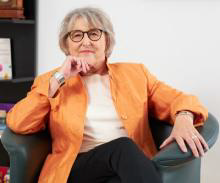 贝贝尔·沃德茨基（Bärbel Wardetzki）出生于1952年，是一名心理治疗师和督导师，同时也从事继续教育工作。沃德茨基经常在各种会议上发表演讲，是电视台和电台的常客。她撰写的多部畅销书总销量超过30万册。她的个人主页是www.baerbel-wardetzki.de。感谢您的阅读！请将反馈信息发至：版权负责人Email：Rights@nurnberg.com.cn安德鲁·纳伯格联合国际有限公司北京代表处北京市海淀区中关村大街甲59号中国人民大学文化大厦1705室, 邮编：100872电话：010-82504106, 传真：010-82504200公司网址：http://www.nurnberg.com.cn书目下载：http://www.nurnberg.com.cn/booklist_zh/list.aspx书讯浏览：http://www.nurnberg.com.cn/book/book.aspx视频推荐：http://www.nurnberg.com.cn/video/video.aspx豆瓣小站：http://site.douban.com/110577/新浪微博：安德鲁纳伯格公司的微博_微博 (weibo.com)微信订阅号：ANABJ2002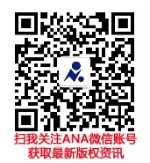 